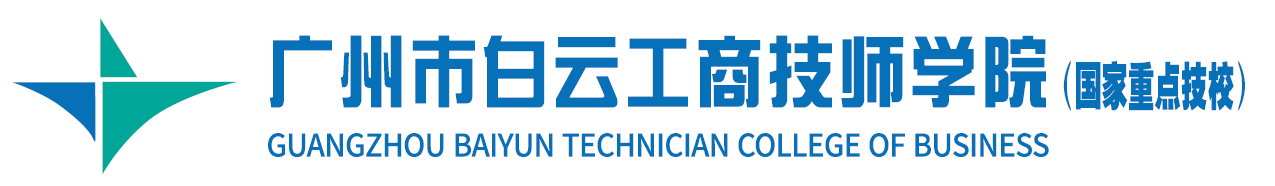 广州市白云工商技师学院关于固定推拉式白板公开询价邀请函项目编号：B20211202项目名称：固定推拉式白板一、询价邀请函广州市白云工商技师学院成立于1989年，坐落于广州市白云区。交通便利，环境优美，毗邻广清高速。学校2002年成为国家级重点高级技工学校，2005年升格为技师学院。根据需要，对固定推拉式白板进行公开询价，欢迎国内合格参与人参与。一、项目说明项目编号：B20211202项目名称：固定式推拉白板数量及主要技术要求:32块固定式推拉白板。详见《公开询价货物一览表》。参与人资格标准： （1）参与人应具有独立法人资格，具有独立承担民事责任能力的生产厂商或授权代理商。（2）参与人应具有提供物品和服务的资格及能力。在广州市范围有固定售后服务机构，具备相应的维护保养能力。（3）参与人应遵守中国的有关法律、法规和规章的规定。（4）参与人具有两年以上（包括两年）三个以上同类项目销售和良好的售后服务应用成功案例,近两年未发生重大安全或质量事故。（5）参与人须有良好的商业信誉和健全的财务制度（2020年财务报表等）。（6）参与人有依法缴纳税金良好记录（提供中华人民共和国税收完税证明等）。报价响应文件递交方式：密封报价并邮寄。报价响应文件递交截止时间：2021年12月27日下午17点前（以参与人快递寄出时间为准）。7. 报价响应文件递交地点：广州市白云区江高镇田南路13号。联系人：李树泽；联系电话：134161756698.本项目最终成交结果会在中教集团后勤贤知平台“中标信息公示”板块公示，网址：www.ceghqxz.com。本项目监督投诉部门：中教集团内控部；投诉电话： 0791-88102608。投诉邮箱：Neikongbu@educationgroup.cn二、参与人须知1. 所有货物均以人民币报价；2. 报价响应文件两份，报价响应文件必须用A4幅面纸张打印，须由参与人填写并加盖公章（正本一份副本一份）；3. 报价响应文件用不退色墨水书写或打印，因字迹潦草或表达不清所引起的后果由参与人自负；4. 报价响应文件及所有相关资料需同时进行密封处理，并在密封处加盖公章，未做密封处理及未加盖公章的视为无效报价；5. 一个参与人只能提交一个报价响应文件。但如果参与人之间存在下列互为关联关系情形之一的，不得同时参加本项目报价：(1) 法定代表人为同一人的两个及两个以上法人；(2) 母公司、直接或间接持股50％及以上的被投资公司;(3) 均为同一家母公司直接或间接持股50％及以上的被投资公司。三、售后服务要求1. 免费保修期。2. 保修期内包退、包换及包修。3. 按时送货。四、确定成交参与人标准及原则：所投物品符合采购需求、质量和服务要求,经过磋商所报价格为合理价格的参与人为成交参与人，最低报价不作为成交的保证。二、公开询价货物一览表注：1）参与人所投商品需要提供品牌、规格型号等真实详细信息，禁止复制采购人所提供的参考参数。2）参与人所投商品报价应包含税费、运输费、搬运费、整体实施、安装调试费、售后服务等一切费用。3）付款方式：货物全部到齐后二十个工作日内支付合同金额50%，验收合格且开具全额发票后二十个工作日内支付合同金额45% ，余款5%作为质保金在验收合格日算一年后经二次验收合格后退还。4）如需勘察现场须提前两天联系。联系人：李树泽；联系电话：13416175669关于广州市白云工商技师学院固定推拉式白板报价响应文件参与人名称（公司全称）：XXXX参与人授权代表：XXXX此封面应作为报价响应文件封面1、询价响应函致：广州市白云工商技师学院    根据贵方为      项目的公开询价邀请（编号）:         ，本签字代表（全名、职务）正式授权并代表我方（参与人公司名称、地址）提交下述文件正本一份和副本一份。(1) 报价一览表(2) 分项报价表 (3) 参与人资格证明文件(4) 质保期和售后服务承诺书（采购物品为一般货物时需要）据此函，签字代表宣布同意如下：    1.所附详细报价表中规定的应提供和交付的货物及服务报价总价（国内现场交货价）为人民币        ，即             （中文表述）。2.参与人已详细审查全部公开询价文件，包括修改文件（如有的话）和有关附件，将自行承担因对全部询价响应文件理解不正确或误解而产生的相应后果。    3.参与人保证遵守公开询价文件的全部规定，参与人所提交的材料中所含的信息均为真实、准确、完整，且不具有任何误导性。    4.参与人将按公开询价文件的规定履行合同责任和义务。5.参与人同意提供按照采购单位可能要求的与其公开询价有关的一切数据或资料，完全理解贵方不一定要接受最低的报价或收到的任何询价响应文件。6.与本此公开询价有关的一切正式往来通讯请寄：      地址：                  邮编：                        电话：                  传真：                        参与人授权代表签字：                       参与人（公司全称并加盖公章）：                             日  期：     年    月    日2、报价一览表参与人：（公司全称并加盖公章）     项目编号：货币单位：参与人授权代表（签字或盖章）：日         期：3、分项报价一览表参与人：（公司全称并加盖公章）     项目编号：    货币单位：元注：1.如果按单价计算的结果与总价不一致,以单价为准修正总价。2.如果不提供详细参数和报价将视为没有实质性响应公开询价文件。参与人授权代表（签字或盖章）：日         期：4、参与人的资格证明文件4-1关于资格的声明函
广州市白云工商技师学院：关于贵方       年    月    日      （项目编号）公开询价邀请，本签字人愿意参加本次报价，提供公开询价文件中规定的                   货物，并证明提交的下列文件和说明是准确的和真实的。1．本签字人确认资格文件中的说明以及公开询价文件中所有提交的文件和材料是真实的、准确的。2．我方的资格声明正本一份，副本一份，随报价响应文件一同递交。参与人（公司全称并加盖公章）：   地          址：邮          编：电  话或传  真：参与人授权代表：                           4-2法定代表人授权书
广州市白云工商技师学院：（参与人公司全称）法定代表人（姓 名）、 （身份证号）授权        为参与人代表，代表本公司参加贵司组织的            项目（项目编号       ）公开询价活动，全权代表本公司处理报价过程的一切事宜，包括但不限于：磋商、谈判、签约等。参与人代表在磋商、谈判、签约过程中所签署的一切文件和处理与之有关的一切事务，本公司均予以认可并对此承担责任。参与人授权代表无转委权。特此授权。本授权书自出具之日起生效。法定代表人签字：参与人(公章)：日  期：附:参与人授权代表姓名：（签字）职        务：详细通讯地址：邮 政 编 码 ：传        真：电        话：附：被授权人身份证件4-3 企业法人营业执照（复印件并加盖公章）广州市白云工商技师学院：现附上由                         （签发机关名称）签发的我方法人营业执照复印件，该执照业经年检，真实有效。                         参 与 人（全称并加盖公章）：                                               参与人授权代表：                                                   日      期：                                5.质保期和售后服务承诺书参与人根据公开询价文件中对售后服务的要求，结合自身实际情况进行承诺（含产品质量保障体系等）、交货周期承诺等。承诺如下：参 与 人（公司全称并加盖公章）：                                                参与人授权代表：                                                   日      期：                                 6.采购供应商拒绝采购领域商业贿赂承诺书为响应党中央，国务院关于治理采购领域商业贿赂行为的号召，我公司在此庄严承诺：在参与采购活动中遵纪守法，诚信经营，公平竞标。不向采购人和采购评审专家进行任何形式的商业贿赂以谋取交易机会。不向采购人提供虚假资质文件或采用虚假应标方式参与采购市场竞争并谋取成交。不采取围标，陪标等商业欺诈手段获得采购订单。不采取不正当手段诋毁，排挤其他供应商。不在提供商品和服务时偷梁换柱，以次充好损害采购人的合法权益。不与采购方评审专家或其他供应商恶意串通，进行质疑和投诉，维护政府采购市场秩序。尊重和接受采购监督管理部门的监督和要求，承担因违约行为给采购人造成的损失。不发生其它有悖于采购公开，公平，公正和诚信原则的行为。承诺单位：（盖章）全权代表：（签字）地址：                             邮编：电话：                                               年     月     日序号设备名称技术参数（规格型号）单位数量单价（元）总价（元）备注1固定推拉式白板左右推拉结构，四块书写板组成。基本尺寸：≥4000mm×1230mm，屏幕可居中或一侧适当调整，屏幕尺寸须根据学校实际情况确保日后可以扩充到86寸）。 3.书写面颜色：白色 4.书写面材质：材料采用搪瓷白板；可书写；板厚度≥0.4㎜。 5.夹层厚度≥ 22mm； 6.底板：采用防锈热镀锌钢板，厚度≥ 0.27mm； 7.边框：铝合金外框规格 45 ㎜×1000 ㎜、壁厚 1.3 ㎜； 8.须做保护角与边框同色同质 9.须隐形安装、没有外露的挂接件； 块32须提供搪瓷白板小样合   计合   计合   计合   计序号报价报价声明交货期保证金（如有的话）备注序号物品名称品牌型号具体技术参数单位数量单价（元）总价（元）备注12345678910：：合 计合 计合 计合 计合 计合 计